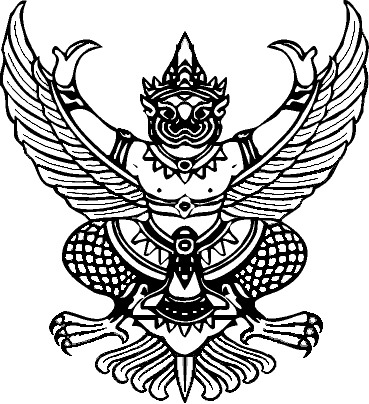 ประกาศสถานีตำรวจภูธรน้ำปาดเรื่อง เจตนารมณ์ที่จะไม่รับของขวัญและของกำนัลทุกชนิดจากการปฏิบัติหน้าที่(No Gift Policy)------------------------------------------------------ตำรวจภูธรจังหวัดอุตรดิตถ์ มีความมุ่งมั้นในการพัฒนาการดำเนินงานให้เป็นไปอย่างโปร่งใสยึดถือประโยชน์ส่วนรวมมากกว่าประโยชน์ส่วนตัว ไม่มีผลประโยชน์ทับซ้อน สอดคล้องตามแผนการปฏิรูปประเทศด้านการป้องกันและปราบปรามการทุจริตและประพฤติมิชอบ (ฉบับปรับปรุง) ซึ่งมีวัตถุประสงค์ให้หน่วยงานมีการปฏิบัติงานด้วยความโปร่งใส ไร้ผลประโยชน์ เจ้าหน้าที่ของรัฐทุกคนไม่รับของขวัญและของกำนัลทุกชนิดจากการปฏิบัติหน้าที่ (No Gift Policy)ดังนั้น จึงขอประกาศเจตนารมณ์ของ ผู้กำกับการสถานีตำรวจภูธรน้ำปาด และข้าราชการตำรวจทุกนาย จะไม่รับของขวัญและของกำนัลทุกชนิดจากการปฏิบัติหน้าที่ (No Gift Policy) ร่วมกันสร้างวัฒนธรรมองค์กรและค่านิยมสุจริตในการปฏิบัติงาน ไม่ยอมรับระบบ อุปถัมภ์ หลีกเลี่ยงการกระทำอันอาจมีผลต่อดุลยพินิจหรือการตัดสินใจในการปฏิบัติหน้าที่ซึ่งนำไปสู่การเลือกปฏิบัติ ป้องกันการปฏิบัติหน้าที่อย่างไม่เป็นธรรม และไม่ให้เกิดผลประโยชน์ทับซ้อน พร้อมทั้งสร้างความเชื่อมั่นต่อประชาชนในการปฏิบัติหน้าที่อย่างมี          ธรรมาภิบาลจึงประกาศให้ทราบและถือปฏิบัติอย่างเคร่งครัดโดยทั่วกัน		ประกาศ ณ วันที่  16  กุมภาพันธ์   2566พันตำรวจเอก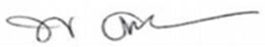 ( พิเชฐพงศ์  ธนาบูรณศักดิ์ ) ผู้กำกับการสถานีตำรวจภูธรน้ำปาด 